Увлажнитель воздуха «Твой котик»Начало работы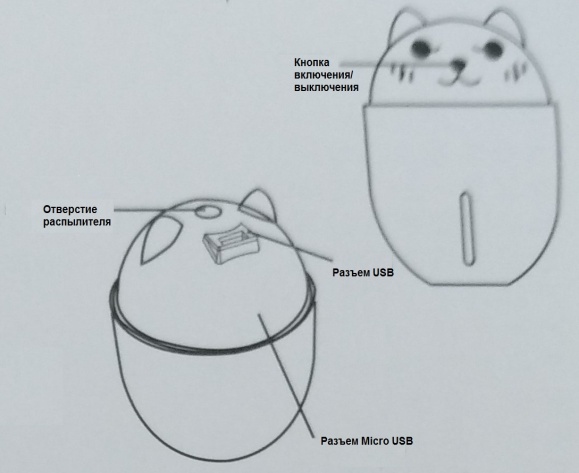 ХАРАКТЕРИСТИКИ УСТРОЙСТВА:Рабочее напряжение: 5В постоянного токаРабочий ток: 400 мАПотребляемая мощность: 2 ВтЕмкость резервуара: 320 млОбъем распыления: 25-35 млВремя работы в режиме непрерывного распыления: около 10 ч.Время работы в режиме прерывистого распыления: около 20 ч.Габариты: 134,8*93*93 ммВес: 155 гМатериал: АБС-пластик/полипропилен/силиконСтандарт КНР: GB4706.48-2009Контроль качества: изделие соответствует техническим требованиямПроисхождение изделия: Шэньчжэнь, КитайИнструкция по эксплуатацииРаспыление: Подключить устройство к источнику питания, при однократном нажатии на кнопку включения устройство начинает работу в режиме непрерывного распыления. Повторное нажатие переводит устройство в режим прерывистого распыления (распыление – 3 секунды, ожидание – 3 секунды). Чтобы отключить распыление, нажать на кнопку включения еще раз (повторять действия, чтобы заново выбрать нужный режим).Ночник с питанием от USB: Нажать и удерживать кнопку включения в течение 1,5 секунд, чтобы включить ночник и USB-разъем. Повторно нажать на кнопку включения и удерживать ее в течение 1,5 секунд, чтобы выключить USB-разъем для ночника (повторять действия, чтобы заново выбрать нужный режим).Защита от работы без воды: При работе в режиме непрерывного распыления устройство автоматически отключается через 8 часов. При работе в режиме прерывистого распыления устройство автоматически отключается через 12 часов. Устройство можно перезапустить и продолжить его использование.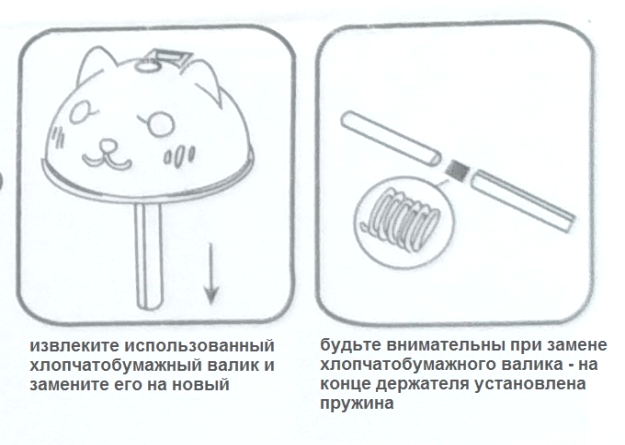 Комплектация изделия: 1 увлажнитель, 1 USB-кабель, 1 инструкция по эксплуатации, 1 хлопчатобумажный валик,1 USB-вентилятор, 1 USB-светильник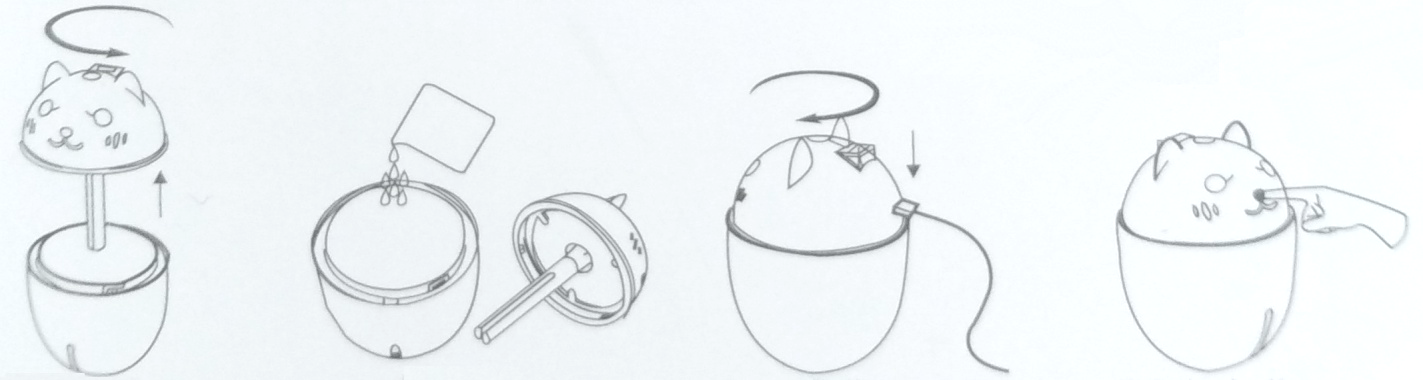 Меры предосторожности:При заполнении устройства водой через хлопчатобумажный валик с особой осторожностью обращаться с пружиной, установленной на держателе, во избежание поломки изделия.Не касайтесь металлического покрытия внутри увлажнителя твердыми предметами, так как Вы можете повредить металлическое напыление. При использовании эфирных масел рекомендуется добавлять в устройство не более 1-3 капель. Запрещается погружать устройство в воду и подвергать его воздействию огня.Повернуть верхнюю часть устройства против часовой стрелки и снять крышкуСнять крышку с устройства и наполнить резервуар водойУстановить крышку и закрутить ее по часовой стрелке, подключить кабель питанияНажать на кнопку включения, чтобы запустить устройство